ГКОУ РД «Караузекская СОШ»ЦОДОУ ЗОЖЧитайте в номере: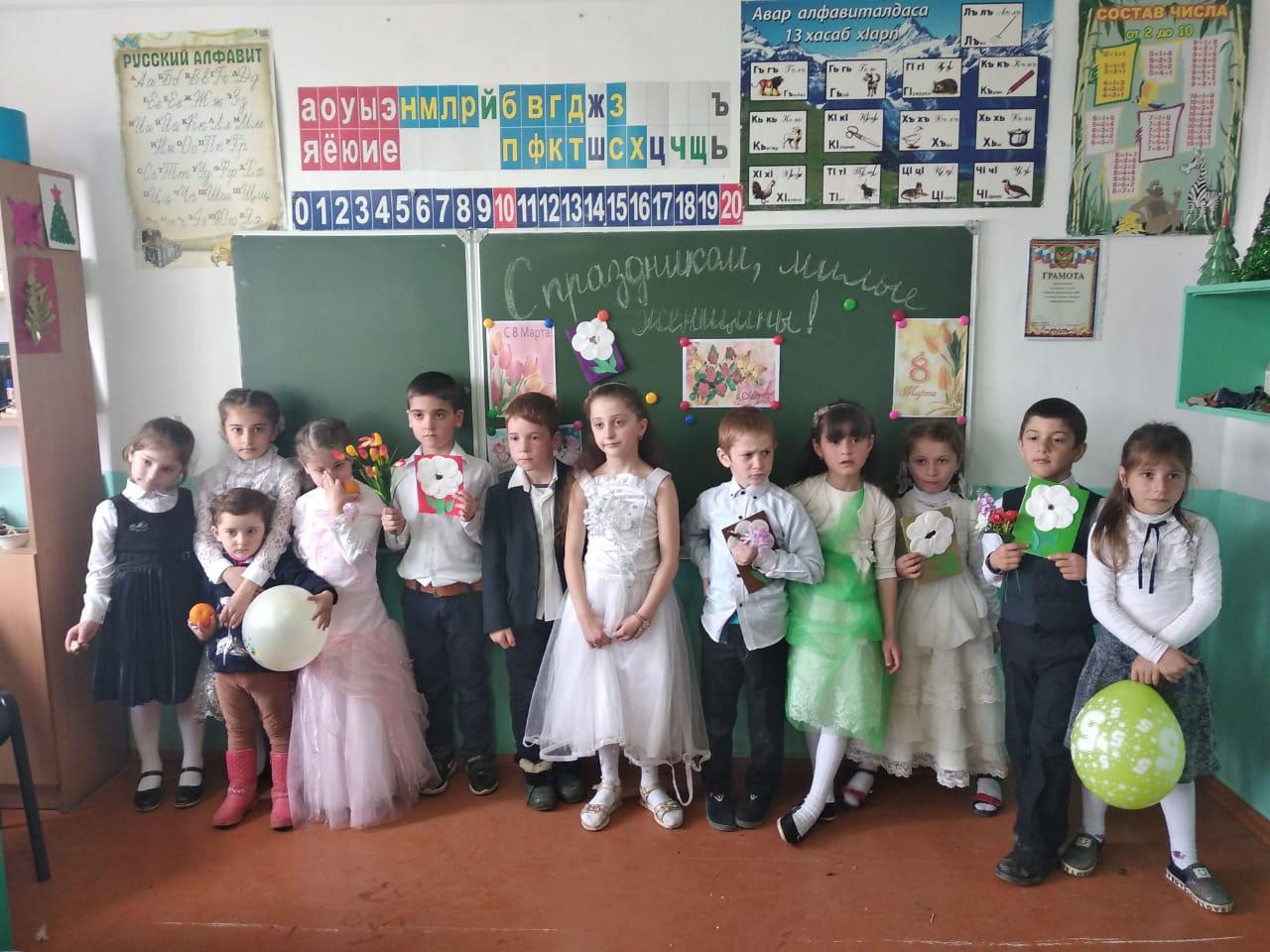 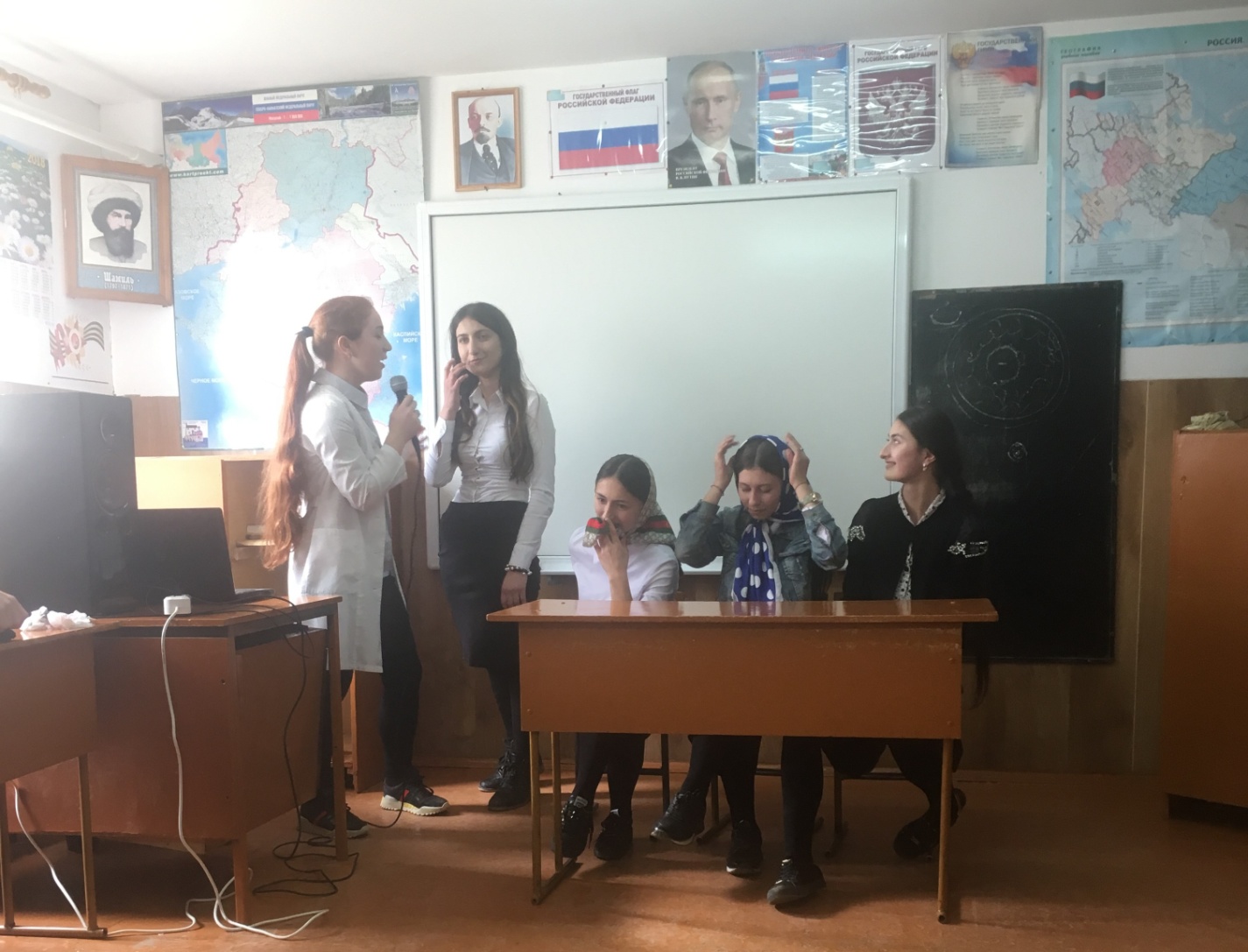 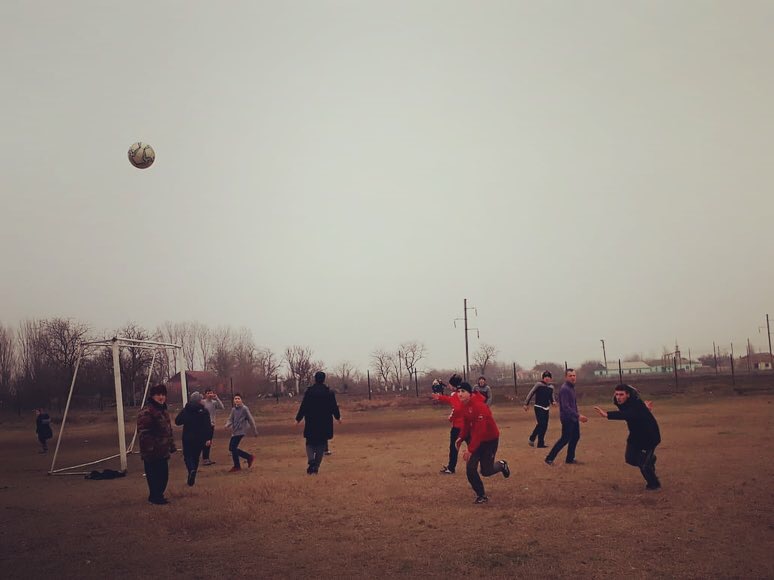 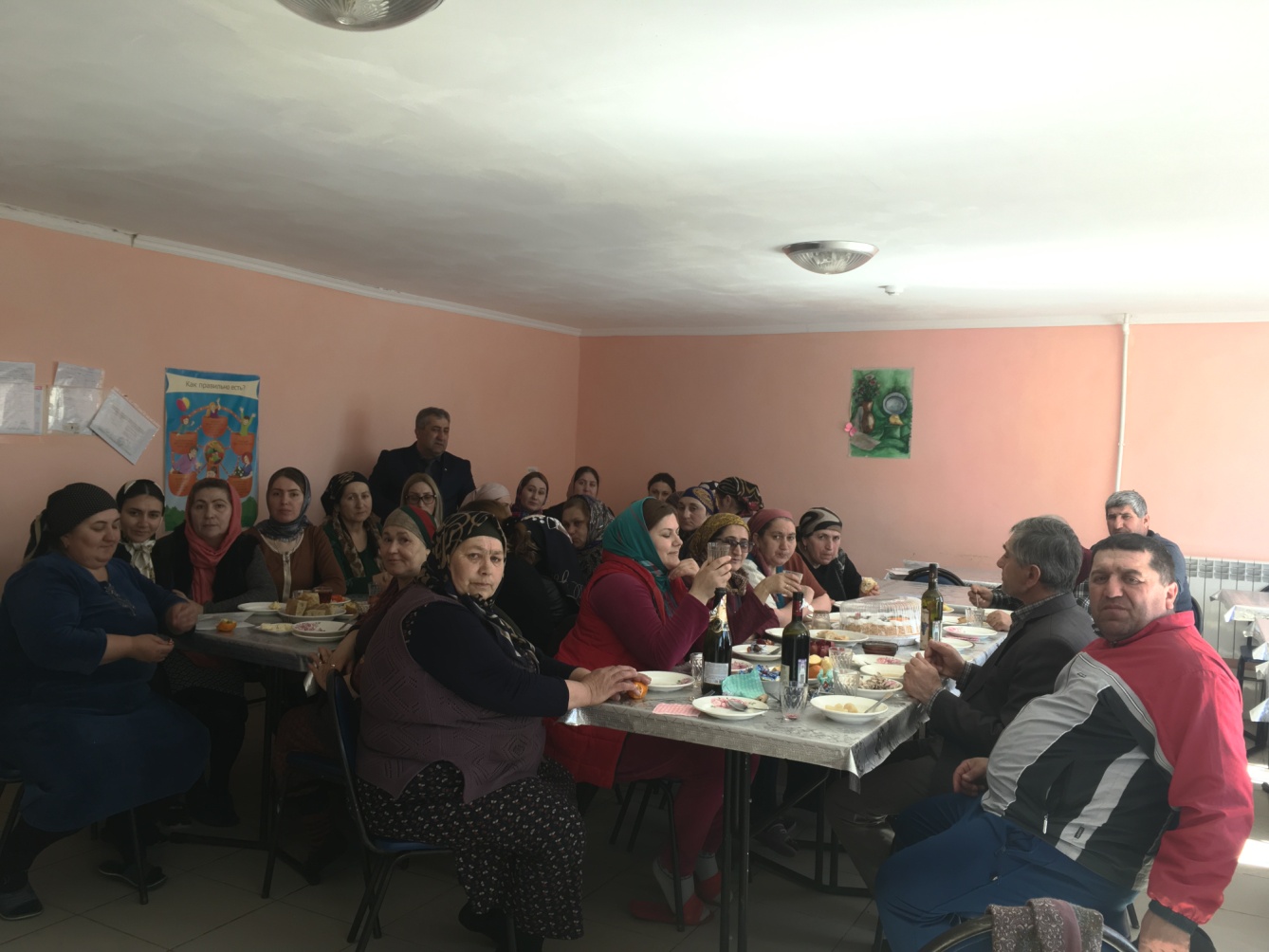 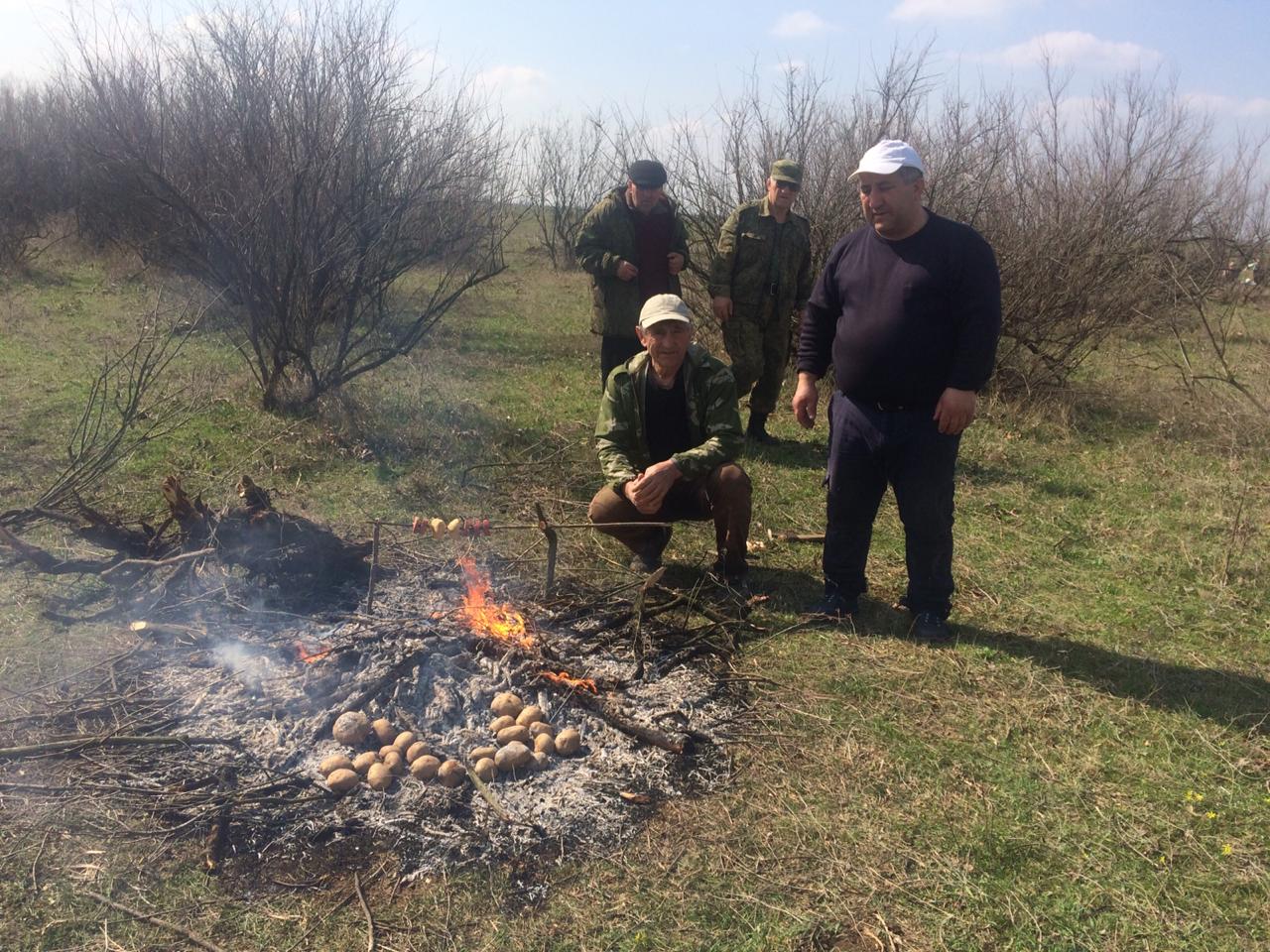 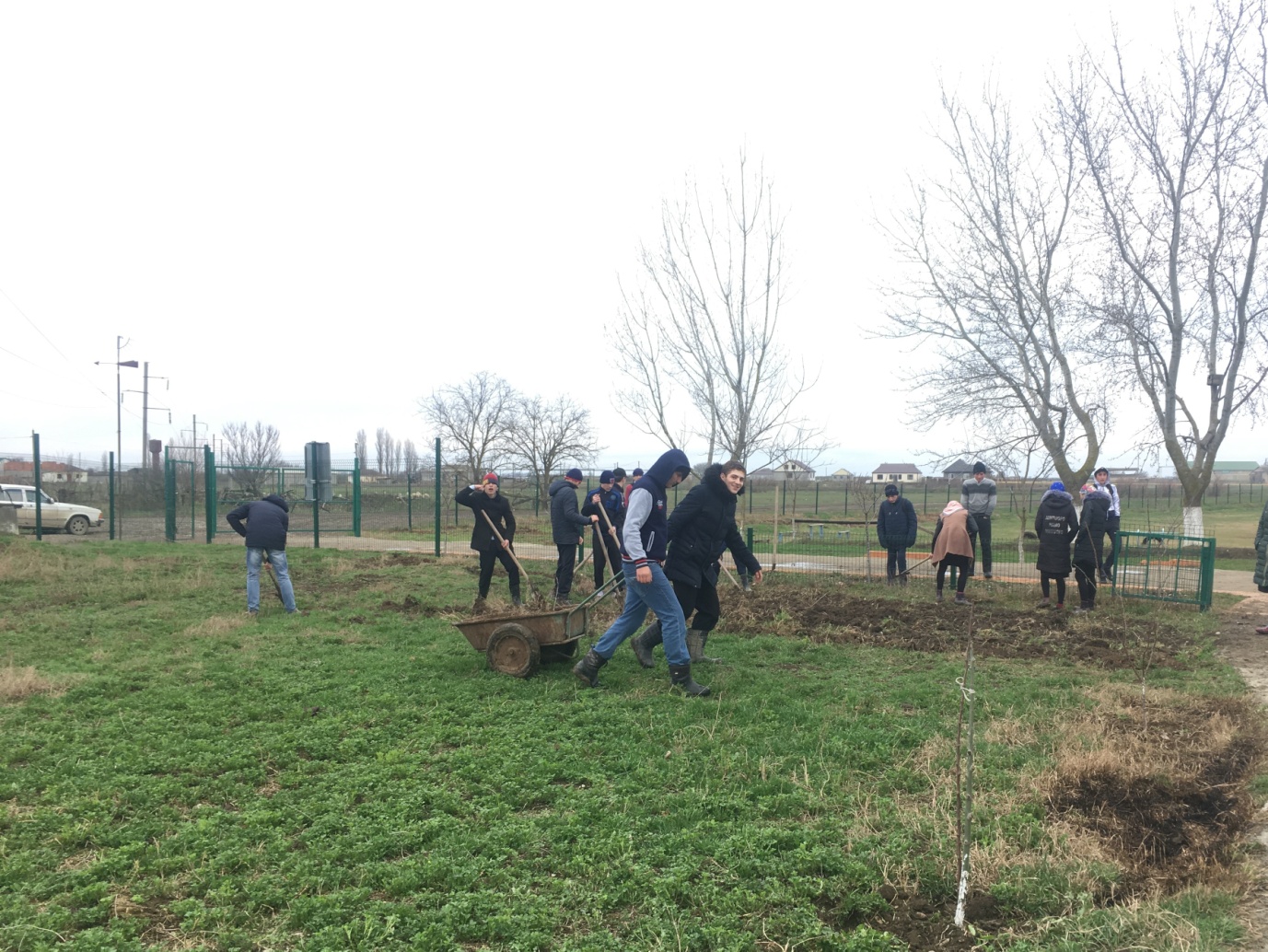 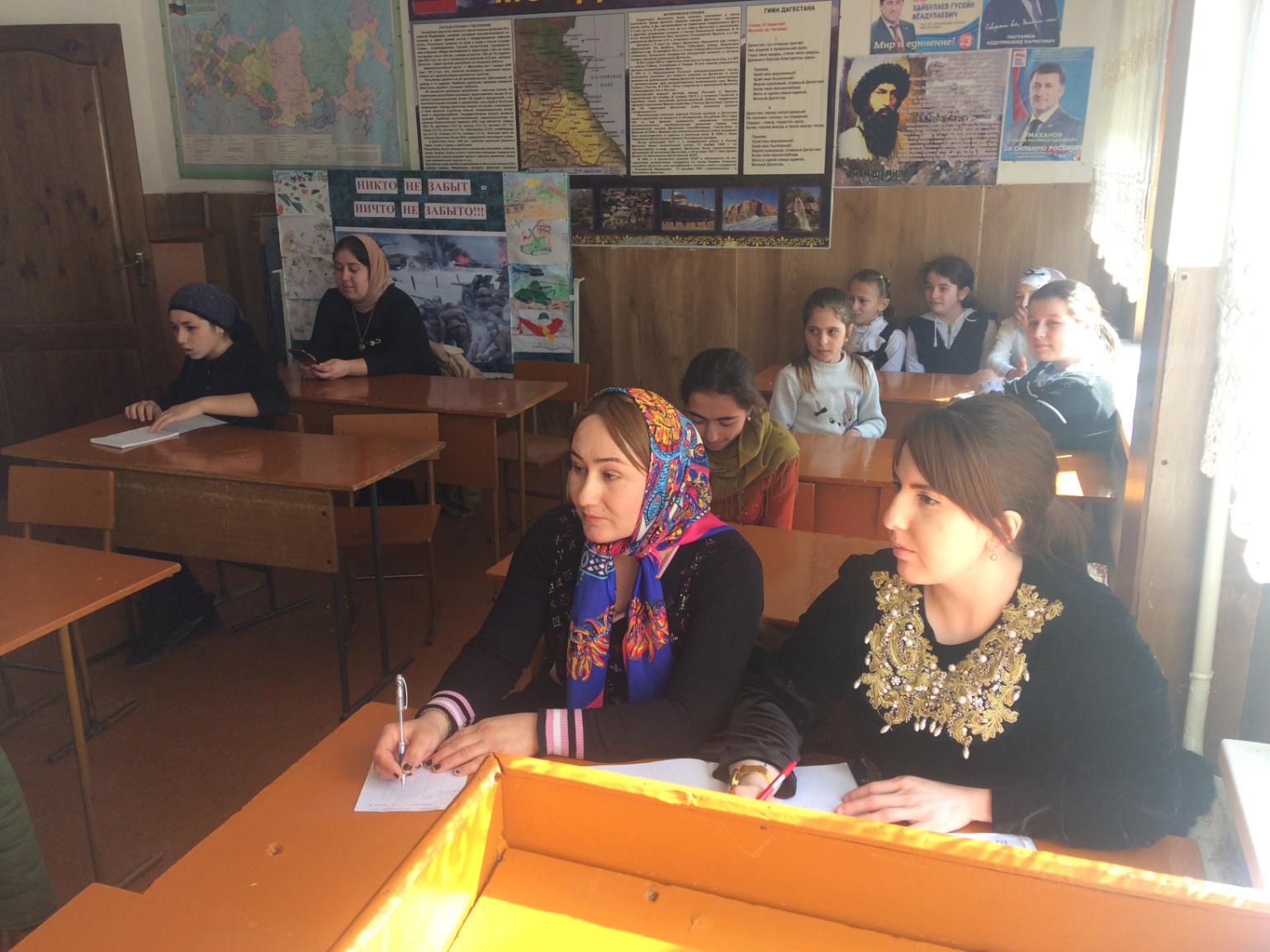 Внеклассные мероприятия, посвященные празднику «8 марта»5-6 марта 2019 года в ГКОУ РД «Караузекская СОШ»  в 1-4 х классах были проведены  внеклассные мероприятия, посвященные  Международному  женскому  дню.На мероприятиях присутствовали учителя начальных классов, родительская общественность, зам. по ВР – Нажмудинова З.А.Учащиеся пели песни, играли интересные игры, также подарили  самодельные открытки своим  мамам.Мероприятия подготовлены учителями начальных классов – Идрисова А.Ж., Пахрудинова А.М., Джамалудинова М.Д., Рамазанова А.М.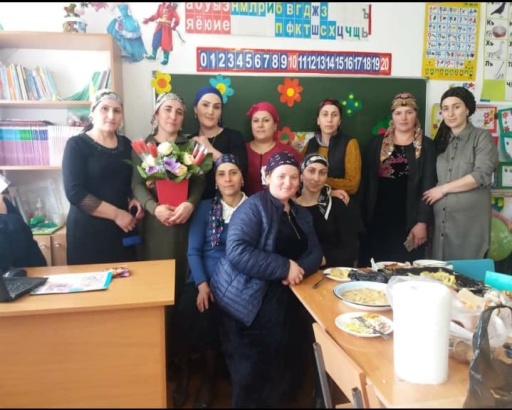 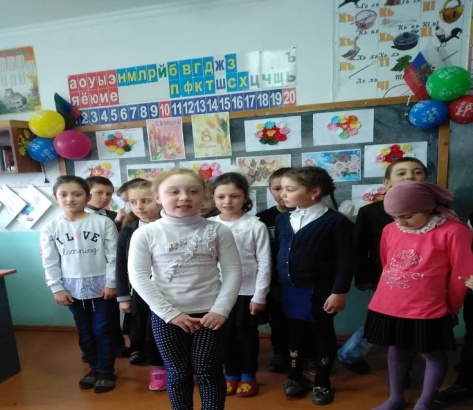 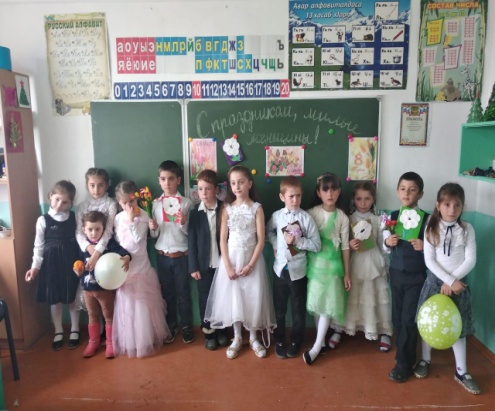 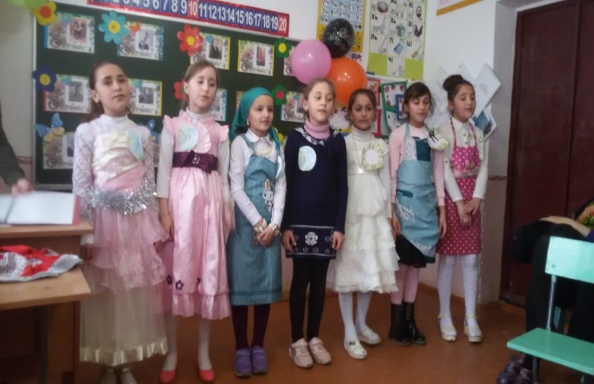 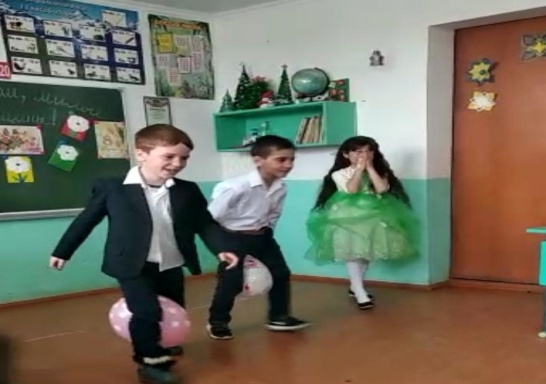 Международный женский праздник8 марта 2019 года в ГКОУ РД «Караузекская СОШ» в пришкольном интернате мужской коллектив организовал для женщин  педагогического и технического персонала праздничный стол. Были сделаны подарки, прозвучала музыка.Мероприятие прошло очень интересно.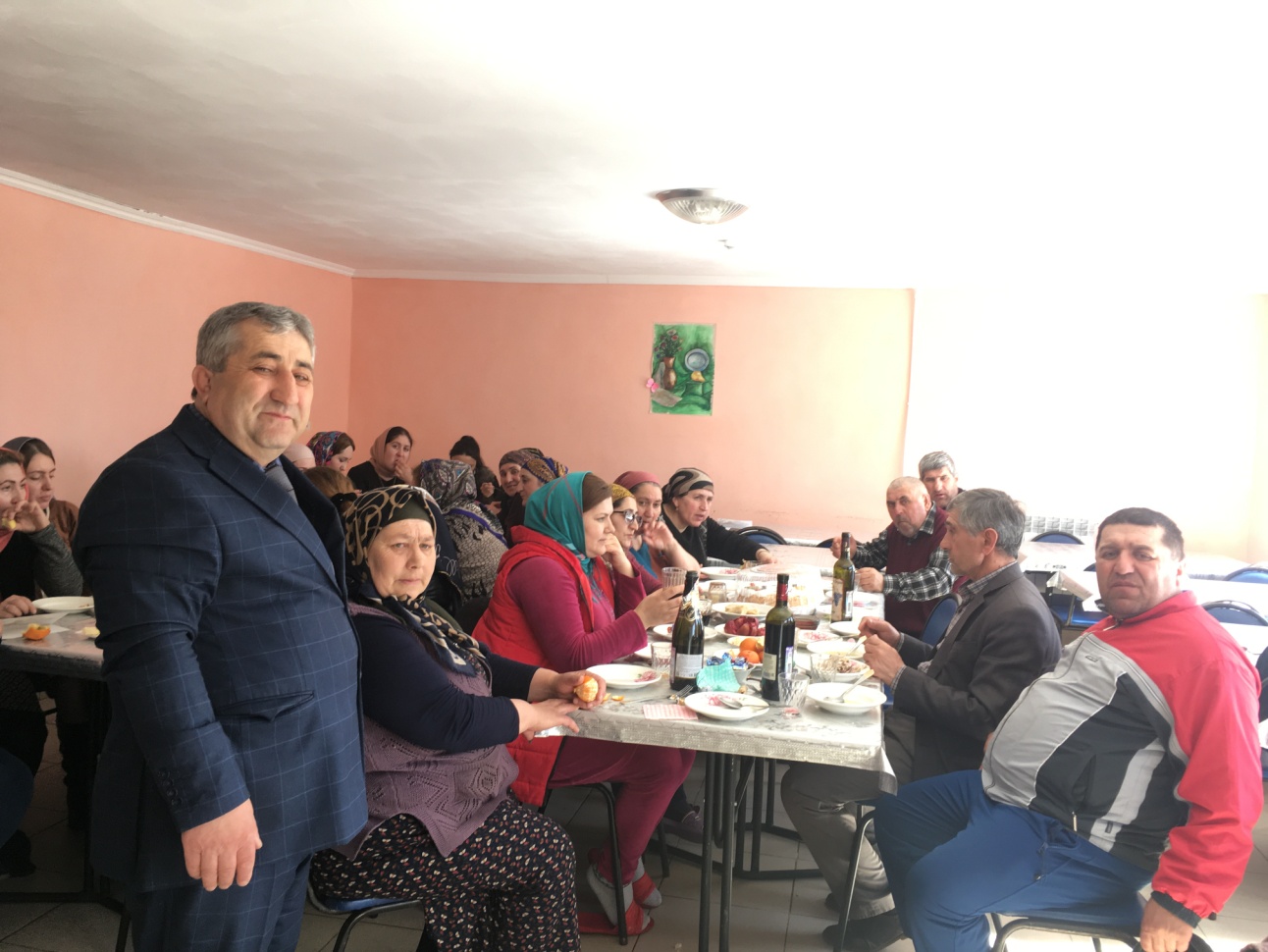 Конкурс «А ну-ка, девушки!»12 марта  2019 года в ГКОУ РД «Караузекская СОШ» был проведен праздничный концерт, посвященный 8 марта, в котором приняли участие учащиеся 8-10 классов.Были проведены разнообразные конкурсы: «Сама себе парикмахер», «Визажист», «Женская сумочка», «Самая артистичная», праздничная реклама и многие другие.Был определен состав жюри: Нуриева Д.Д., Магомедова Н.М., Дибирова А.Б.Конкурс прошел на высоком уровне, учащиеся приняли активное участие и было  интересно. По итогам праздника жюри определил победителей, команда 10 класса «Искра» с баллами 84,5 заняла 1 место.Зам. по ВР  - Нажмудинова З.А. наградила победителей грамотами и поздравительной открыткой.Такие конкурсы стали доброй традицией в стенах нашей школы.Праздник подготовила зам. по ВР – Нажмудинова З.А.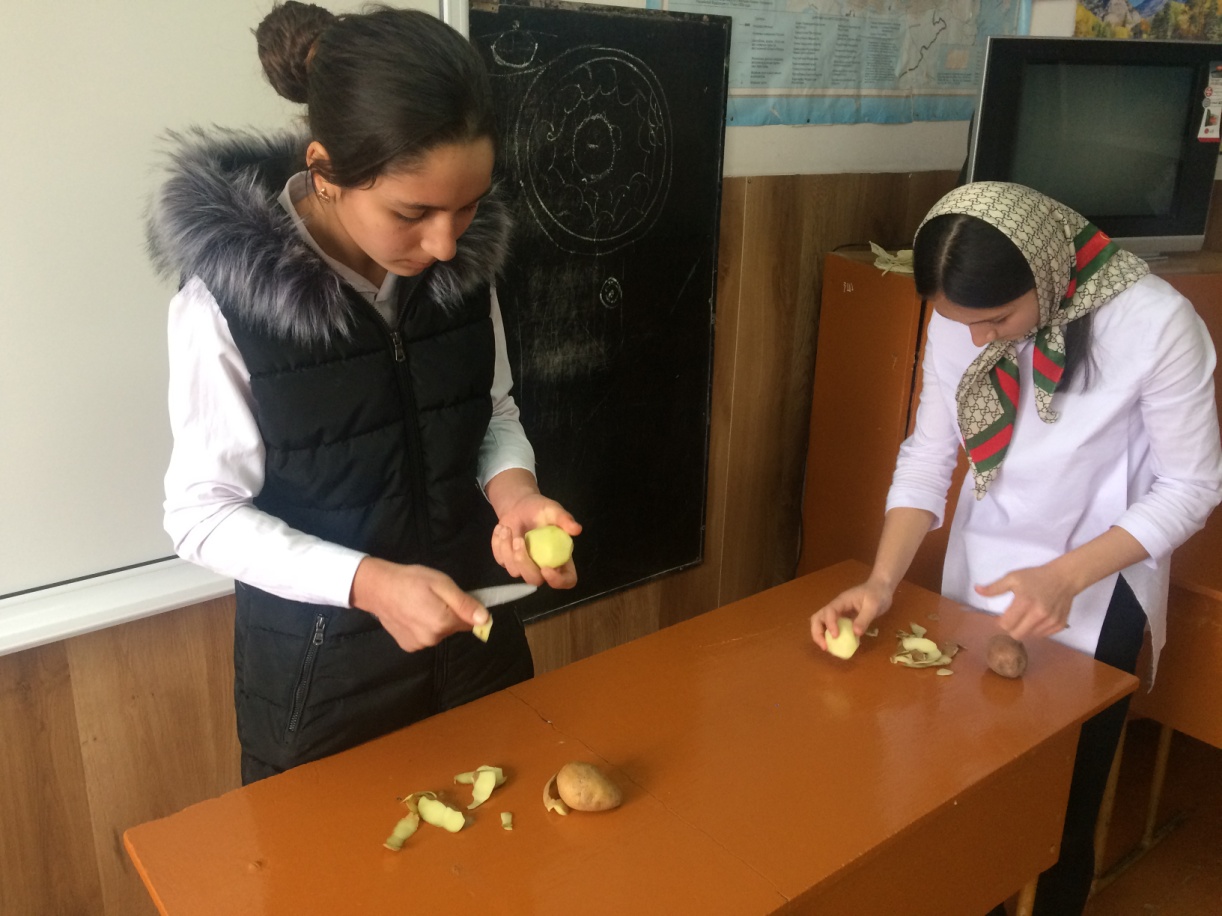 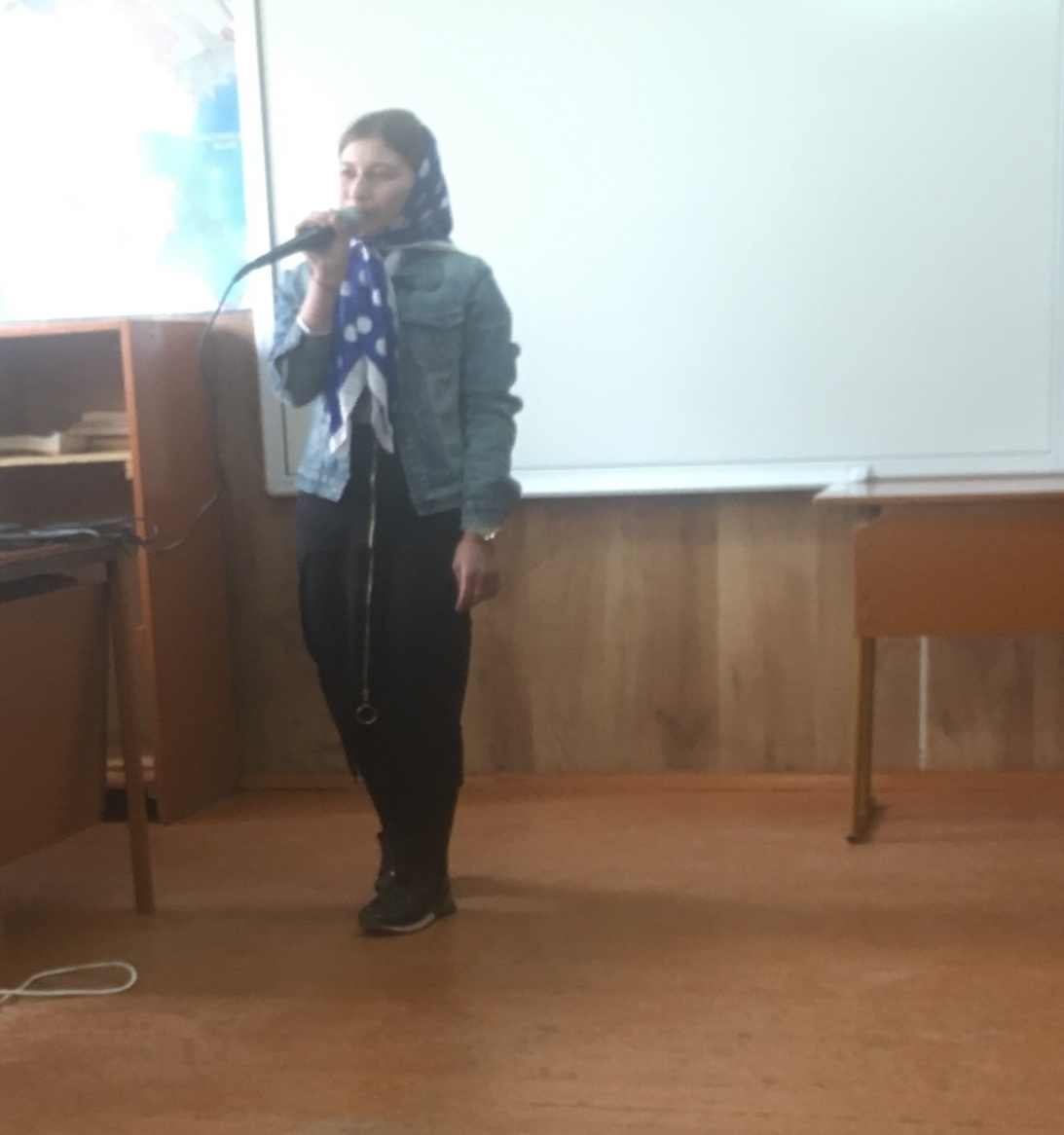 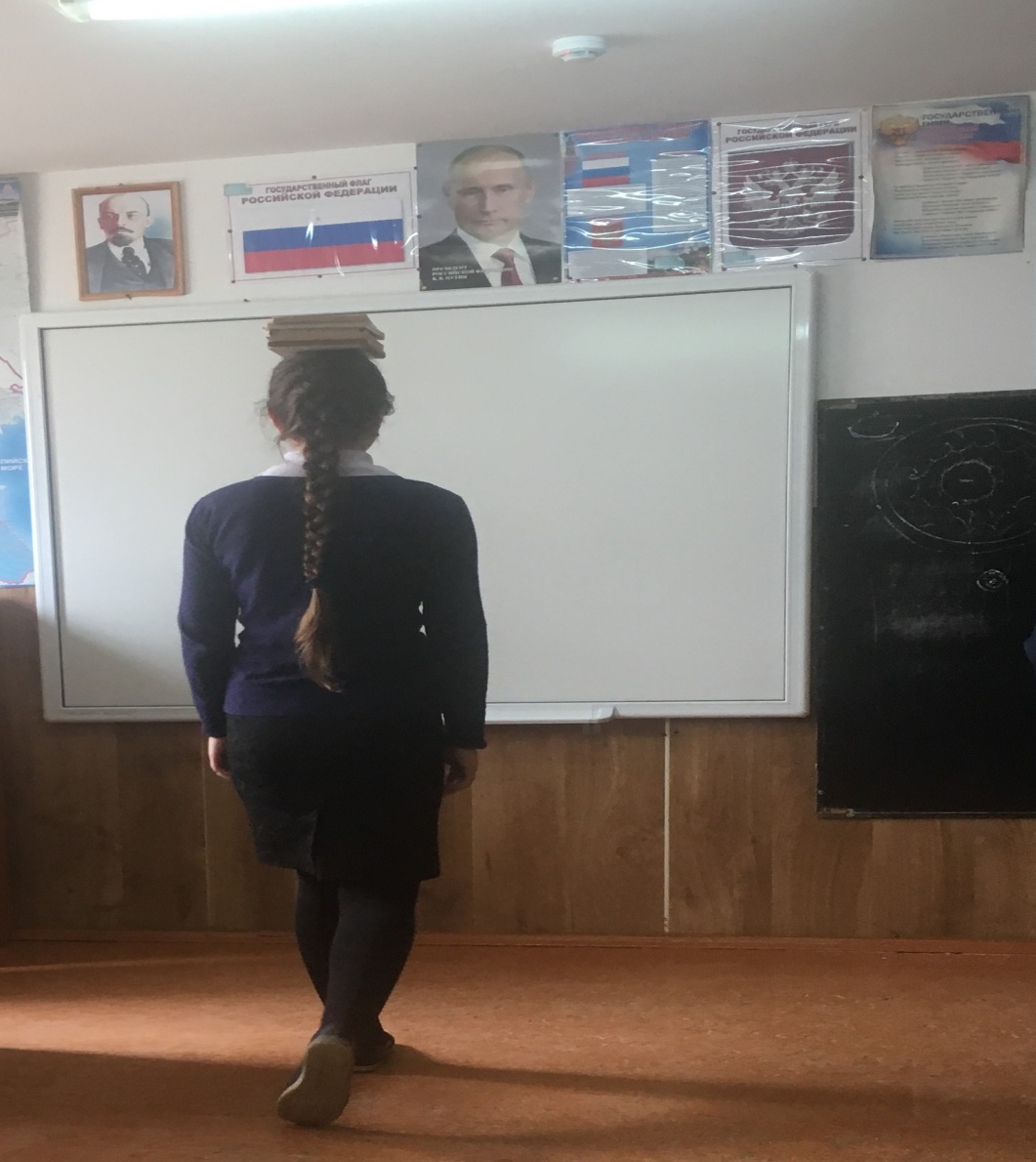 Конкурс на выразительное чтение стихов о маме,среди учащихся 1-7 классов. 7 марта 2019 года в ГКОУ РД «Караузекская СОШ» был проведен конкурс стихов о маме, посвященный Международному женскому дню.В нем присутствовали зам. по ВР – Нажмудинова З.А., учителя русского языка и литературы Магомедова Р.А., Дибирова П.А., Гаджиева Э.М., учитель музыки Магомедова Н.М.В конкурсе стихов принимали участие 12 учащихся.По итогам конкурса  были выявлены следующие победители – ученица 2 класса Абдурахманова А.О. и 5 класса Мусаева Эльвина. Им были вручены грамоты.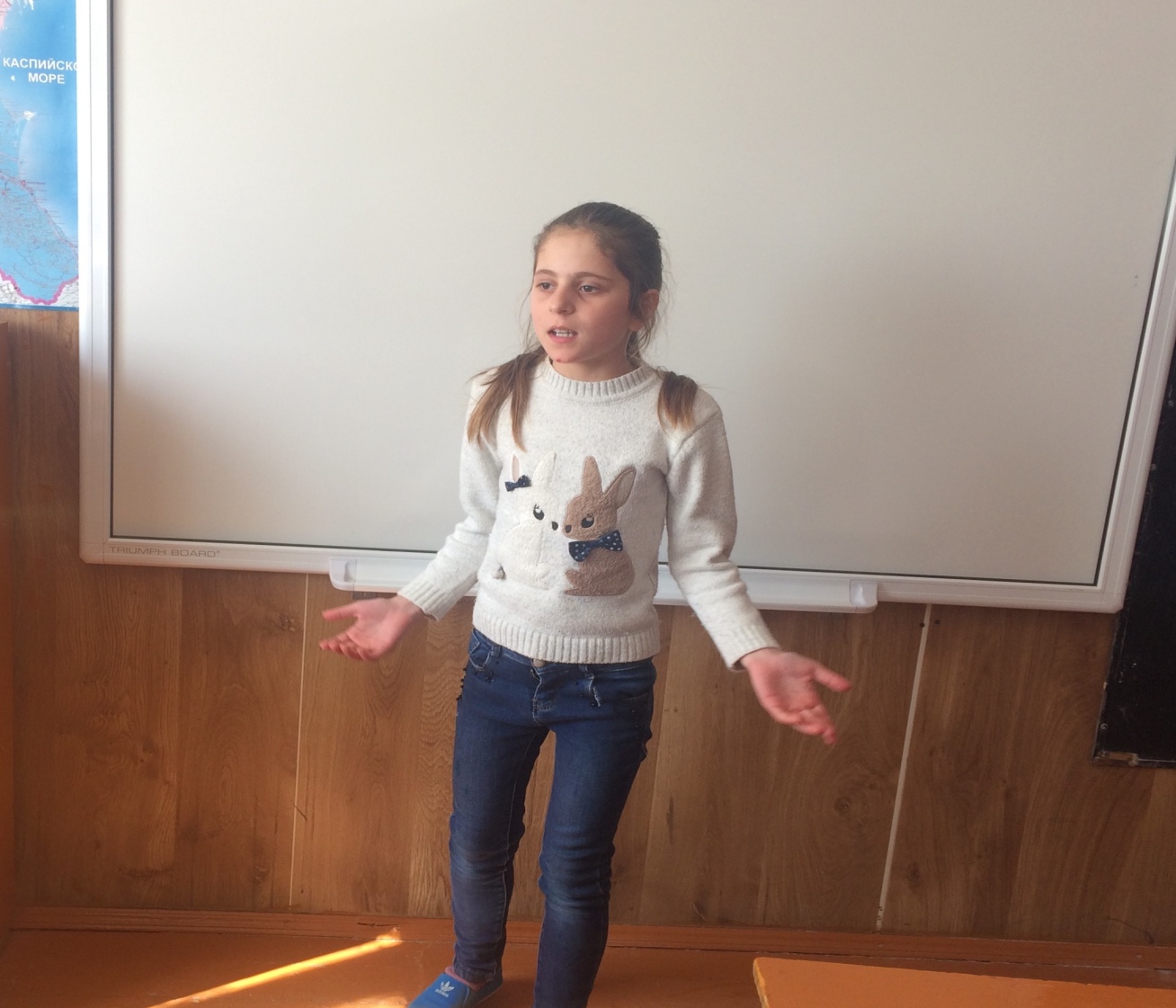 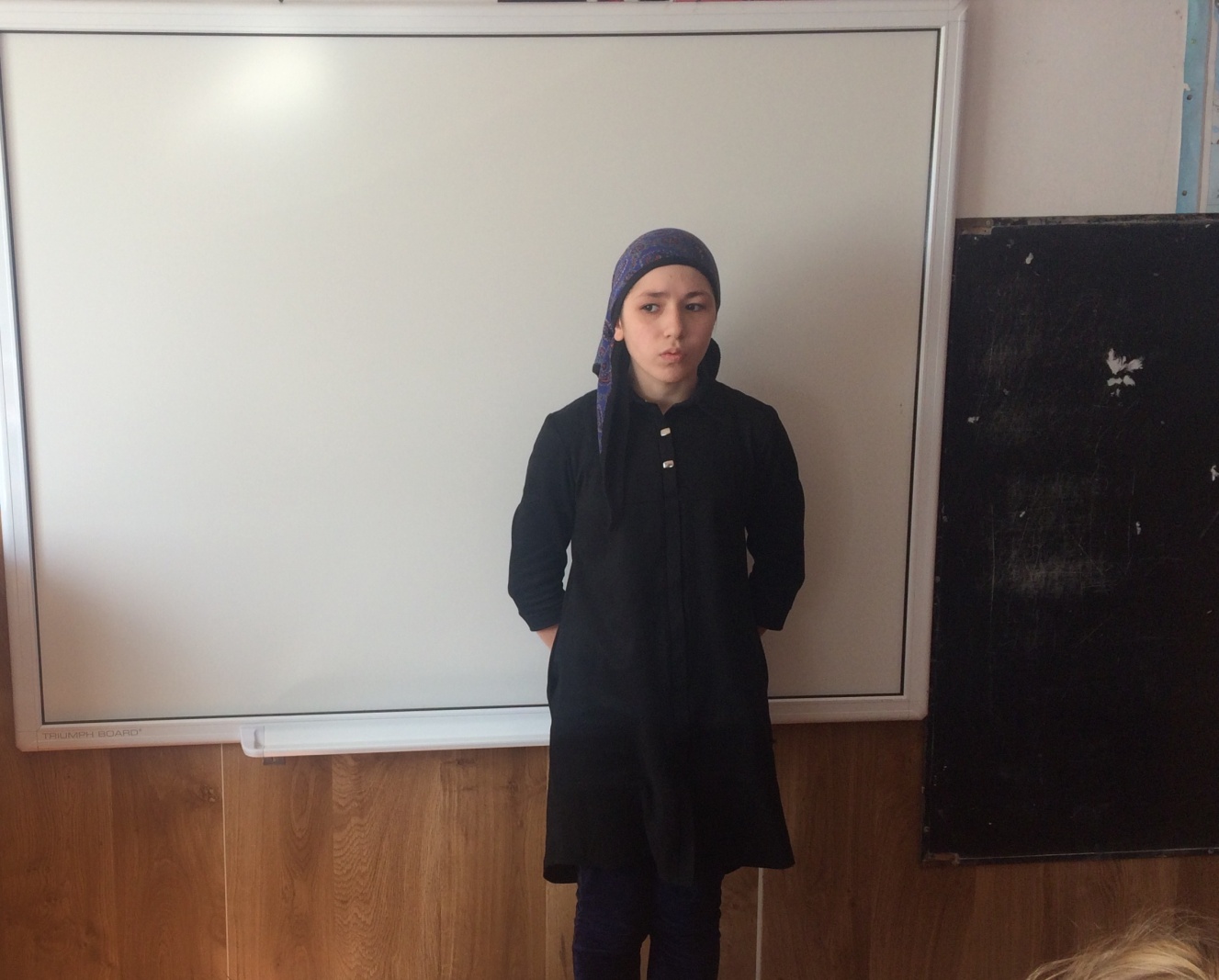 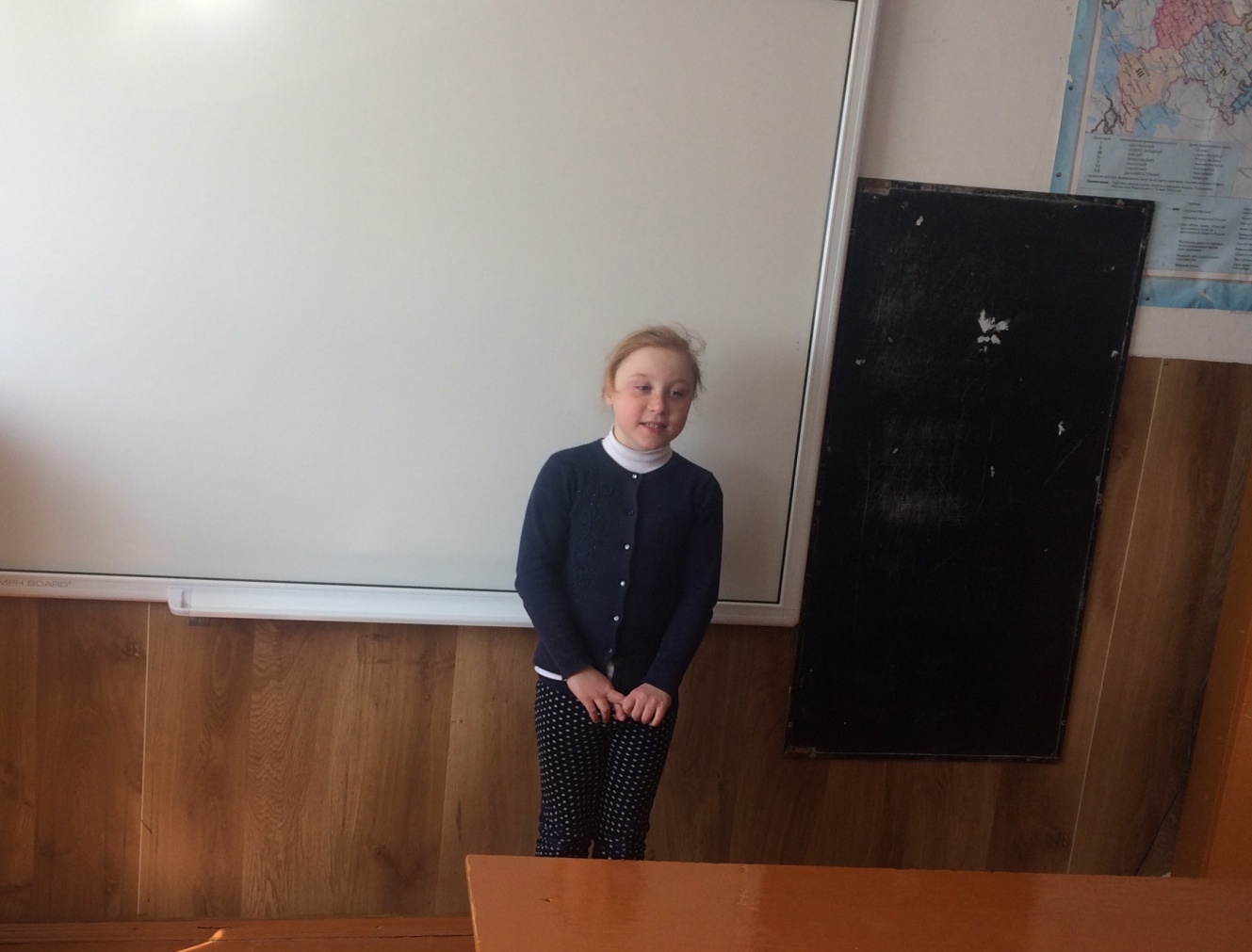 Весенняя экскурсия22 марта 2019 года была проведена общешкольная весенняя экскурсия. В ней приняли участие педагогический и технический персонал вместе со всеми  учащимися  ГКОУ РД «Караузекская СОШ».Были организованы разные, интересные мероприятия («Зарница», игра «Найди пограничника», эстафета и многие другие). Также был объявлен конкурс «Самый большой костер», победителям раздали сладости. Учителя совместно с учащимися принимали участие   в спортивных играх,  пели  старые,  добрые песни.Экскурсия в целом прошла интересно, все остались довольны.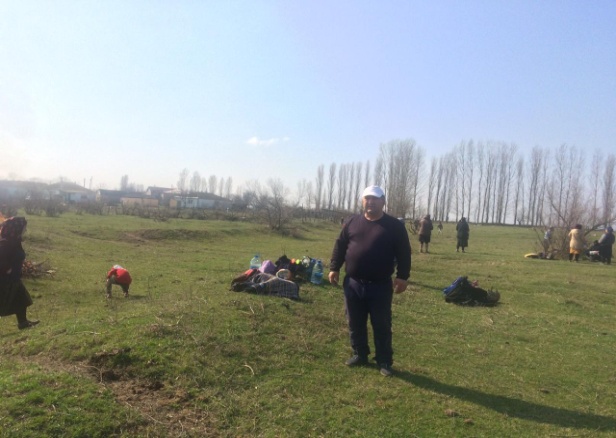 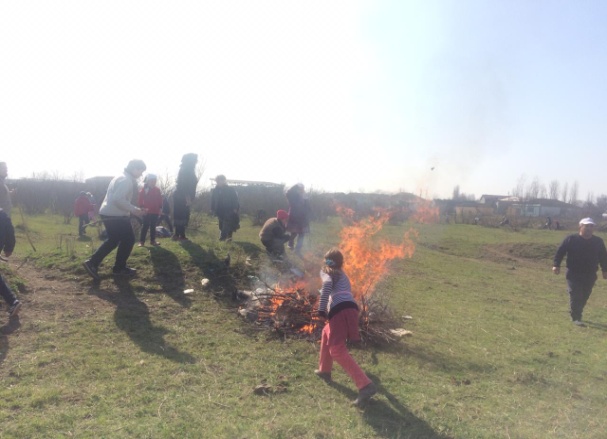 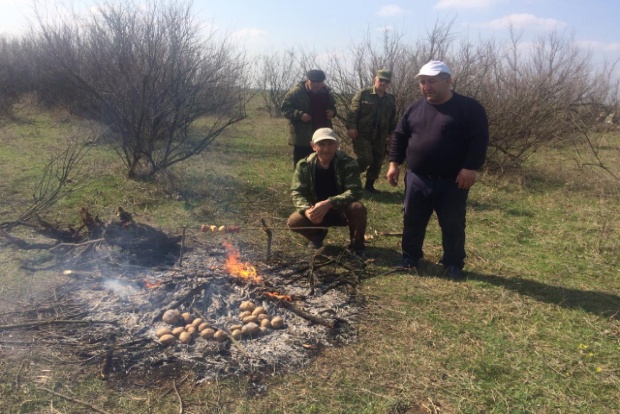 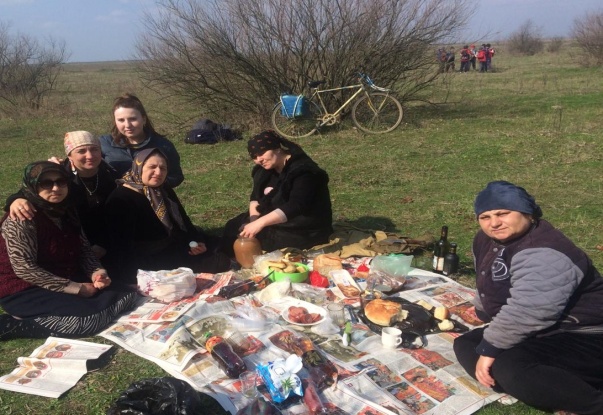 Общешкольный субботник21 марта 2019 года в ГКОУ РД «Караузекская СОШ» состоялся общешкольный субботник. В нем приняли участие учащиеся 5-11 классов, педагогический состав и технические работники школы. Все дружно очищали территорию школы от мусора, сажали цветы, деревья, обновили стадион, создали  геоплощадку.   	После субботника состоялся торжественный обед и спортивные мероприятия.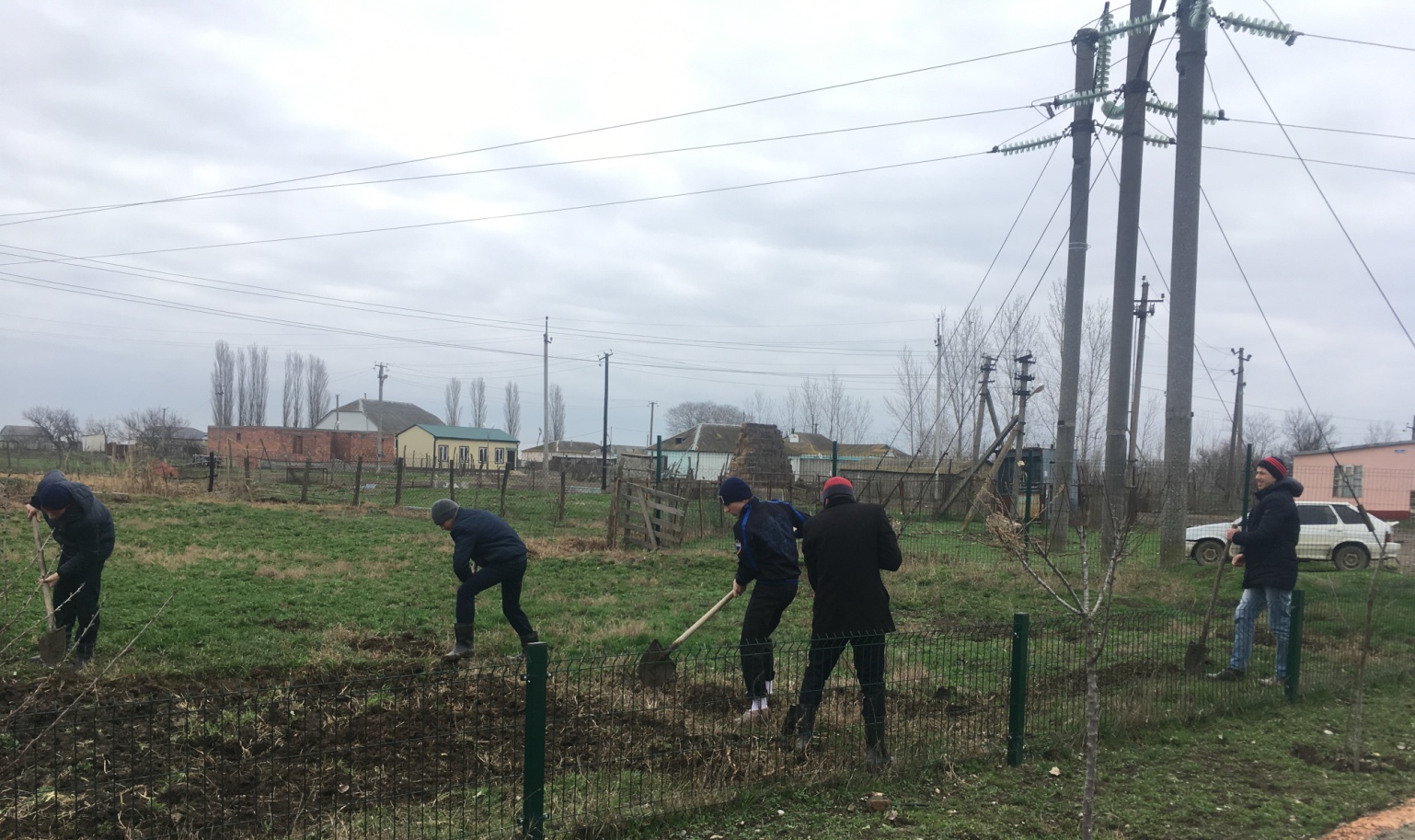 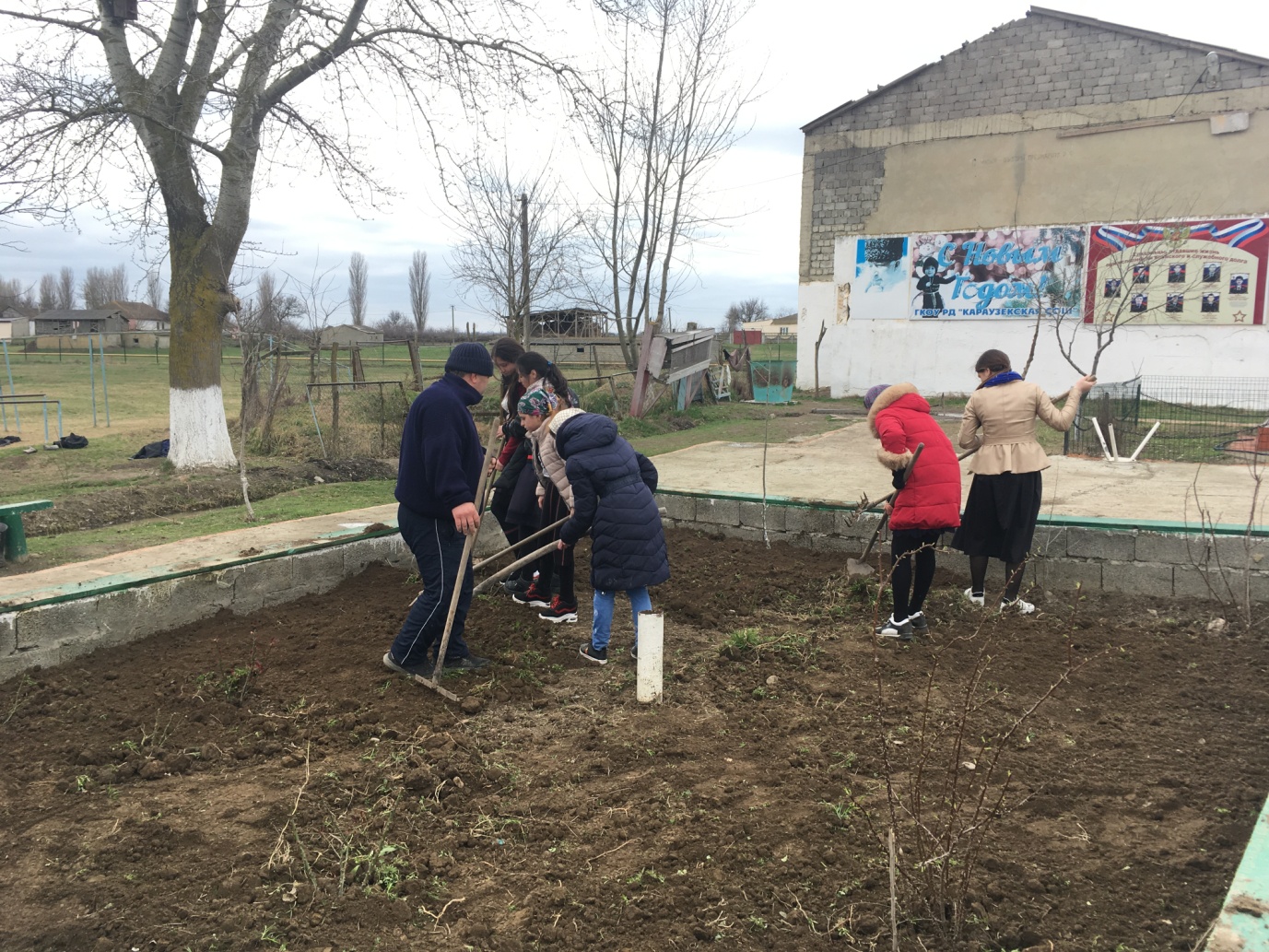 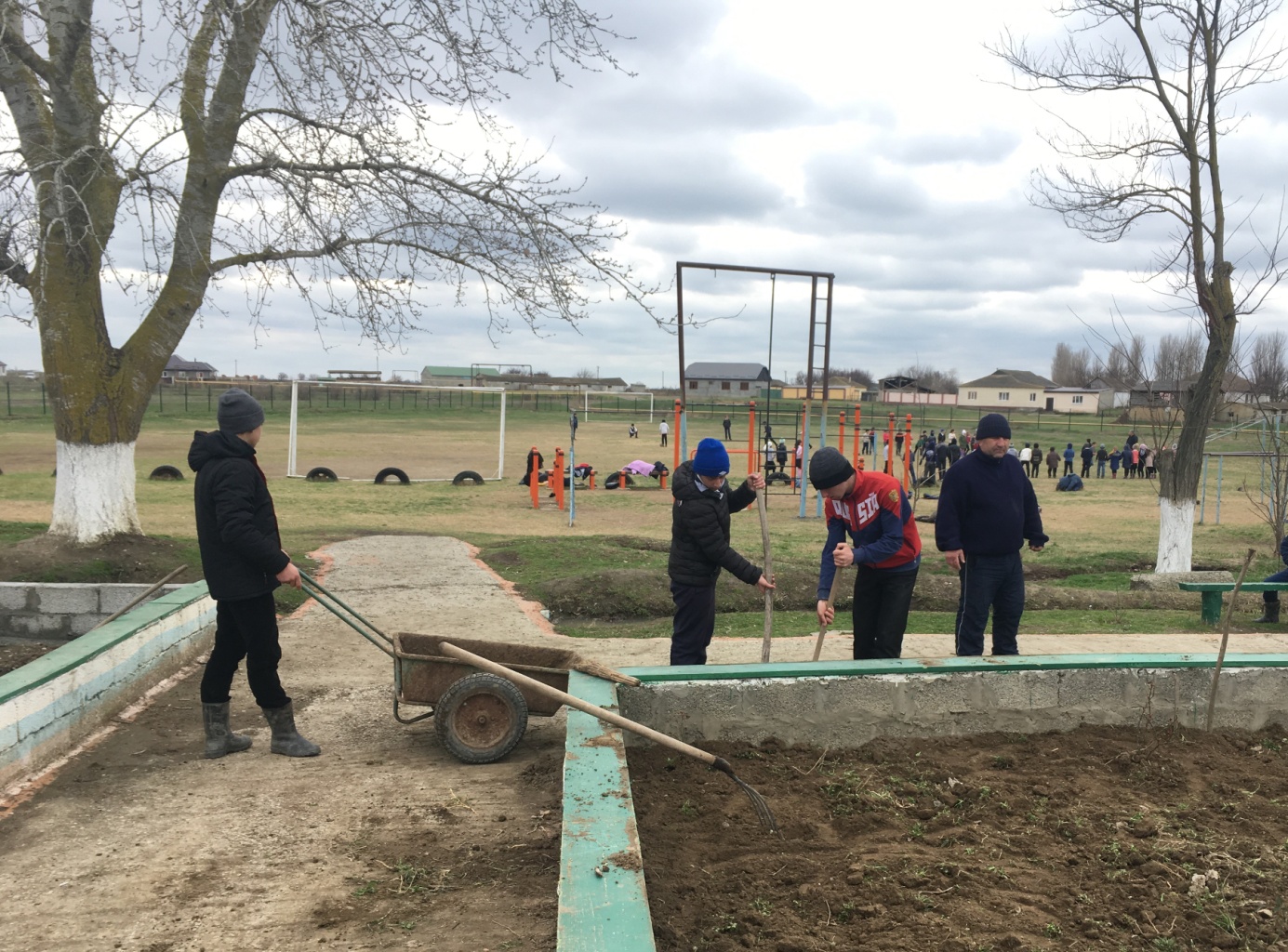 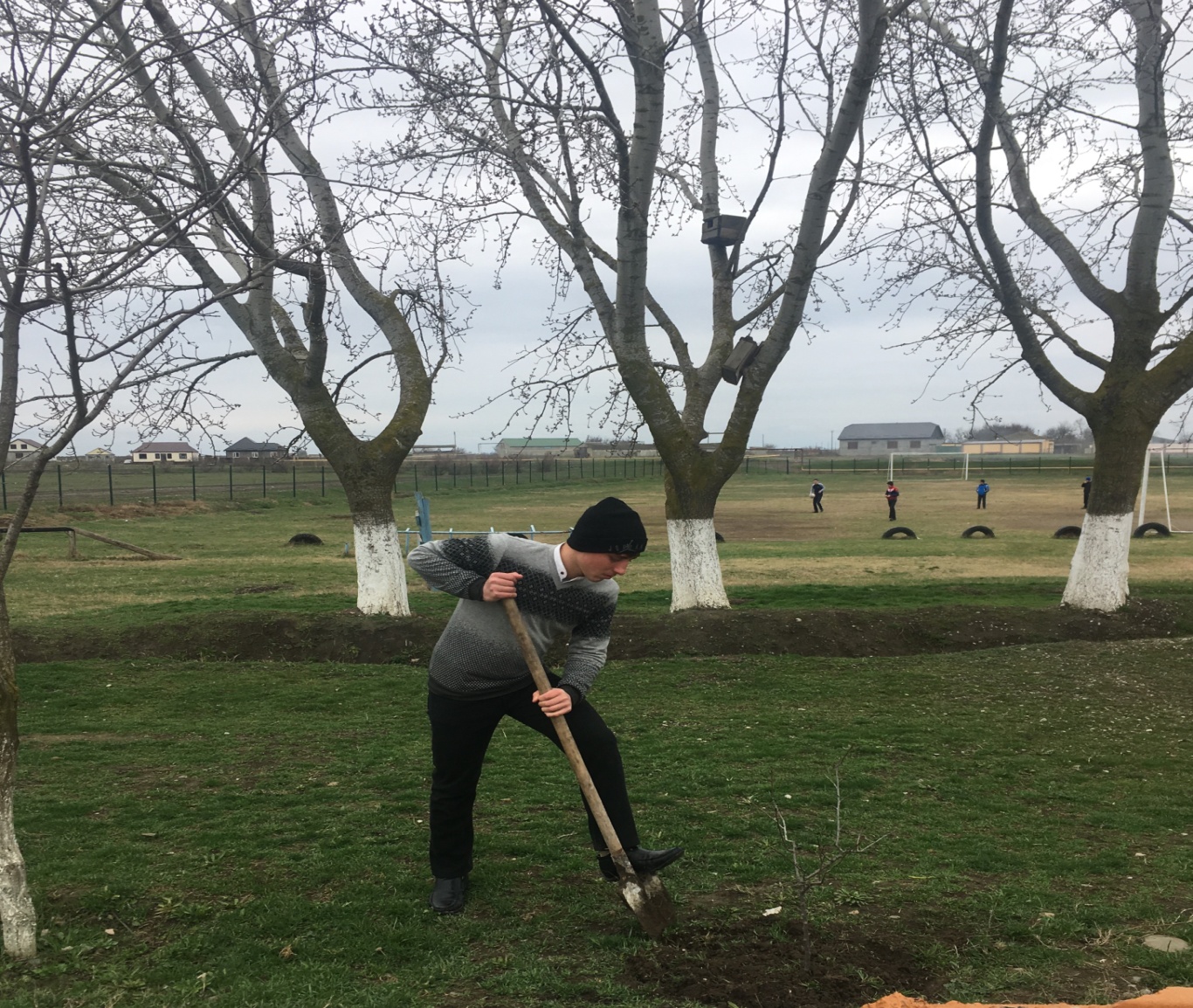   Электронная почта редактора газеты - NAZHMUDINOVA2018@BK.RU Главный редактор: Зам. директора по ВР Нажмудинова З.А. 